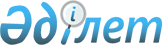 О составе делегации для проведения переговоров с Китайской Народной Республикой о заключении соглашения об обмене информацией о товарах и транспортных средствах международной перевозки, перемещаемых через таможенные границы Евразийского экономического союза и Китайской Народной РеспубликиРешение Совета Евразийской экономической комиссии от 13 июля 2017 года № 43
      В соответствии с подпунктом 1 пункта 24 Положения о Евразийской экономической комиссии (приложение № 1 к Договору о Евразийском экономическом союзе от 29 мая 2014 года), пунктом 3 приложения № 1 к Регламенту работы Евразийской экономической комиссии, утвержденному Решением Высшего Евразийского экономического совета от 23 декабря 2014 г. № 98, Совет Евразийской экономической комиссии решил: 
      1. Утвердить прилагаемый состав делегации для проведения переговоров с Китайской Народной Республикой о заключении соглашения об обмене информацией о товарах и транспортных средствах международной перевозки, перемещаемых через таможенные границы Евразийского экономического союза и Китайской Народной Республики. 
      2. Признать утратившими силу: 
      абзац второй пункта 2 Решения Совета Евразийской экономической комиссии от 12 ноября 2014 г. № 101 "О делегации для проведения переговоров с Китайской Народной Республикой о заключении соглашения об обмене информацией о товарах и транспортных средствах международной перевозки, перемещаемых через таможенные границы Евразийского экономического союза и Китайской Народной Республики, и о директивах на проведение переговоров";
      пункт 2 изменений, вносимых в Решение Совета Евразийской экономической комиссии от 12 ноября 2014 г. № 101 (приложение к Решению Совета Евразийской экономической комиссии от 23 ноября 2015 г. № 73 "О внесении изменений в Решение Совета Евразийской экономической комиссии от 12 ноября 2014 г. № 101").
      3. Настоящее Решение вступает в силу по истечении 30 календарных дней с даты его официального опубликования. 
      Члены Совета Евразийской экономической комиссии:   СОСТАВ  
делегации для проведения переговоров с Китайской Народной Республикой о заключении соглашения  
об обмене информацией о товарах и транспортных средствах международной перевозки,  
перемещаемых через таможенные границы Евразийского экономического союза и Китайской Народной Республики  
					© 2012. РГП на ПХВ «Институт законодательства и правовой информации Республики Казахстан» Министерства юстиции Республики Казахстан
				
От Республики Армения
От Республики Беларусь
От Республики Казахстан
От Кыргызской Республики
От Российской Федерации
В. Габриелян
В. Матюшевский
А. Мамин
О. Панкратов
И. Шувалов УТВЕРЖДЕН 
Решением Совета 
Евразийской экономической комиссии 
от 13 июля 2017 г. № 43 
Кадыркулов Мукай Асанович  
–
–
член Коллегии (Министр) по таможенному сотрудничеству Евразийской экономической комиссии (руководитель делегации)
член Коллегии (Министр) по таможенному сотрудничеству Евразийской экономической комиссии (руководитель делегации)
Байсеркеев Бактыбек Закирович  
–
–
директор Департамента таможенной инфраструктуры Евразийской экономической комиссии (заместитель руководителя делегации) 
директор Департамента таможенной инфраструктуры Евразийской экономической комиссии (заместитель руководителя делегации) 
От Республики Армения
От Республики Армения
От Республики Армения
От Республики Армения
От Республики Армения
Григорян Грант Сергеевич
–
–
заместитель начальника Управления международного сотрудничества Комитета государственных доходов при Правительстве Республики Армения
заместитель начальника Управления международного сотрудничества Комитета государственных доходов при Правительстве Республики Армения
Нерсисян Сеник Варагович
–
–
главный таможенный инспектор отдела таможенных процедур и применения операций Управления таможенного контроля Комитета государственных доходов при Правительстве Республики Армения
главный таможенный инспектор отдела таможенных процедур и применения операций Управления таможенного контроля Комитета государственных доходов при Правительстве Республики Армения
Пашаян Микаел Мушегович
–
–
начальник Управления информационных технологий Комитета государственных доходов при Правительстве Республики Армения
начальник Управления информационных технологий Комитета государственных доходов при Правительстве Республики Армения
От Республики Беларусь
От Республики Беларусь
От Республики Беларусь
От Республики Беларусь
От Республики Беларусь
Далидович Сергей Викторович
–
–
заместитель начальника Управления информационных технологий, таможенной статистики и анализа по вопросам Таможенного союза Государственного таможенного комитета Республики Беларусь 
заместитель начальника Управления информационных технологий, таможенной статистики и анализа по вопросам Таможенного союза Государственного таможенного комитета Республики Беларусь 
Дубина Сергей Станиславович
–
–
начальник Управления автомобильного и городского пассажирского транспорта Министерства транспорта и коммуникаций Республики Беларусь
начальник Управления автомобильного и городского пассажирского транспорта Министерства транспорта и коммуникаций Республики Беларусь
Краснов Игорь Леопольдович
–
–
заместитель начальника Управления внешнеэкономических связей Министерства транспорта и коммуникаций Республики Беларусь 
заместитель начальника Управления внешнеэкономических связей Министерства транспорта и коммуникаций Республики Беларусь 
От Республики Казахстан 
От Республики Казахстан 
От Республики Казахстан 
От Республики Казахстан 
От Республики Казахстан 
Абсатов Ерлан Сембекович
–
–
директор Департамента экономической интеграции Министерства по инвестициям и развитию Республики Казахстан
директор Департамента экономической интеграции Министерства по инвестициям и развитию Республики Казахстан
Асанкулова Гульсим Мамадияровна
–
–
главный эксперт управления промышленного сотрудничества Департамента экономической интеграции Министерства по инвестициям и развитию Республики Казахстан 
главный эксперт управления промышленного сотрудничества Департамента экономической интеграции Министерства по инвестициям и развитию Республики Казахстан 
Ахметова Алия Ертаргиновна
–
–
главный менеджер департамента интеграционной и внешней политики акционерного общества "Национальная компания "Казахстан темиp жолы"
главный менеджер департамента интеграционной и внешней политики акционерного общества "Национальная компания "Казахстан темиp жолы"
Еспаев Сагымбай Жолдогалиевич
–
–
руководитель управления по вопросам функционирования ЕвразЭС и Таможенного союза Департамента международной экономической интеграции Министерства национальной экономики Республики Казахстан 
руководитель управления по вопросам функционирования ЕвразЭС и Таможенного союза Департамента международной экономической интеграции Министерства национальной экономики Республики Казахстан 
Закарьянова Жанар Жанатовна 
–
–
главный эксперт управления транспорта и инфраструктуры Департамента экономической интеграции Министерства по инвестициям и развитию Республики Казахстан 
главный эксперт управления транспорта и инфраструктуры Департамента экономической интеграции Министерства по инвестициям и развитию Республики Казахстан 
Ибрай Талгат Карекеевич
–
–
заместитель директора Департамента евразийской интеграции Министерства иностранных дел Республики Казахстан 
заместитель директора Департамента евразийской интеграции Министерства иностранных дел Республики Казахстан 
Кабижан Нурбек Несипбекович
–
–
руководитель Управления железнодорожного транспорта Комитета транспорта Министерства по инвестициям и развитию Республики Казахстан 
руководитель Управления железнодорожного транспорта Комитета транспорта Министерства по инвестициям и развитию Республики Казахстан 
Кажытаева Нургуль Сериковна
–
–
первый секретарь Департамента евразийской интеграции Министерства иностранных дел Республики Казахстан 
первый секретарь Департамента евразийской интеграции Министерства иностранных дел Республики Казахстан 
Капизова Гульнара Базарбаевна
–
–
главный эксперт Управления информационных технологий Комитета государственных доходов Министерства финансов Республики Казахстан 
главный эксперт Управления информационных технологий Комитета государственных доходов Министерства финансов Республики Казахстан 
Керимханова Гульмира Мамырбаевна
–
–
заместитель председателя Комитета по статистике Министерства национальной экономики Республики Казахстан 
заместитель председателя Комитета по статистике Министерства национальной экономики Республики Казахстан 
Коваленко Ольга Анатольевна
–
–
главный менеджер департамента интеграционной и внешней политики акционерного общества "Национальная компания "Казахстан темиp жолы" 
главный менеджер департамента интеграционной и внешней политики акционерного общества "Национальная компания "Казахстан темиp жолы" 
Кунадилова Асем Сегизбаевна
–
–
главный эксперт управления информационных технологий Департамента развития и координации Комитета государственных доходов Министерства финансов Республики Казахстан 
главный эксперт управления информационных технологий Департамента развития и координации Комитета государственных доходов Министерства финансов Республики Казахстан 
Рахимов Муслим Абдулович
–
–
главный эксперт управления информационных технологий Департамента развития и координации Комитета государственных доходов Министерства финансов Республики Казахстан 
главный эксперт управления информационных технологий Департамента развития и координации Комитета государственных доходов Министерства финансов Республики Казахстан 
Рахметов Азат Талгатулы
–
–
эксперт Департамента по правам интеллектуальной собственности Министерства юстиции Республики Казахстан 
эксперт Департамента по правам интеллектуальной собственности Министерства юстиции Республики Казахстан 
Саитова Флюра Аджи-Акперовна
–
–
главный эксперт Департамента анализа, статистики и управления рисками Комитета государственных доходов Министерства финансов Республики Казахстан 
главный эксперт Департамента анализа, статистики и управления рисками Комитета государственных доходов Министерства финансов Республики Казахстан 
Тюлебекова Долорес Борисовна
–
–
и. о. директора департамента экономической интеграции Национальной палаты предпринимателей Республики Казахстан "Атамекен"
и. о. директора департамента экономической интеграции Национальной палаты предпринимателей Республики Казахстан "Атамекен"
Хайруллина Гульжан Нургабыловна
–
–
главный менеджер функционального направления по взаимодействию с государственными органами департамента таможенной деятельности и по работе с государственными органами акционерного общества "Национальная компания "Казахстан темиp жолы"
главный менеджер функционального направления по взаимодействию с государственными органами департамента таможенной деятельности и по работе с государственными органами акционерного общества "Национальная компания "Казахстан темиp жолы"
Якупова Зифа Рафиковна
–
–
руководитель Управления статистики услуг и энергетики Комитета по статистике Министерства национальной экономики Республики Казахстан
руководитель Управления статистики услуг и энергетики Комитета по статистике Министерства национальной экономики Республики Казахстан
От Кыргызской Республики
От Кыргызской Республики
От Кыргызской Республики
От Кыргызской Республики
От Кыргызской Республики
Биалиев Искандер Эркебекович
–
–
заместитель начальника Управления информационных технологий Государственной таможенной службы при Правительстве Кыргызской Республики 
заместитель начальника Управления информационных технологий Государственной таможенной службы при Правительстве Кыргызской Республики 
Думанаев Таалайбек Медетбекович
–
–
начальник Управления информационных технологий Государственной таможенной службы при Правительстве Кыргызской Республики 
начальник Управления информационных технологий Государственной таможенной службы при Правительстве Кыргызской Республики 
Жумалиев Таалайбек Имашевич
–
–
начальник отдела международных перевозок Государственного агентства автомобильного и водного транспорта при Министерстве транспорта и дорог Кыргызской Республики
начальник отдела международных перевозок Государственного агентства автомобильного и водного транспорта при Министерстве транспорта и дорог Кыргызской Республики
Касымалы уулу Арслан
–
–
заместитель директора Государственного агентства автомобильного и водного транспорта при Министерстве транспорта и дорог Кыргызской Республики
заместитель директора Государственного агентства автомобильного и водного транспорта при Министерстве транспорта и дорог Кыргызской Республики
Осмонкариева Анара Сабырбековна
–
–
начальник отдела статистики Управления таможенных платежей Государственной таможенной службы при Правительстве Кыргызской Республики
начальник отдела статистики Управления таможенных платежей Государственной таможенной службы при Правительстве Кыргызской Республики
Токтоналиева Бубусара Жапаркуловна
–
–
заведующая отделом торговли Управления торговой политики и лицензирования Министерства экономики Кыргызской Республики 
заведующая отделом торговли Управления торговой политики и лицензирования Министерства экономики Кыргызской Республики 
От Российской Федерации
От Российской Федерации
От Российской Федерации
От Российской Федерации
От Российской Федерации
Белугина Виктория Анатольевна
Белугина Виктория Анатольевна
–
–
главный государственный таможенный инспектор отдела разработки перспективных таможенных технологий Главного управления организации таможенного оформления и таможенного контроля Федеральной таможенной службы
Козырев Евгений Александрович
Козырев Евгений Александрович
–
–
первый заместитель начальника Управления таможенного сотрудничества Федеральной таможенной службы 
Сорокин Сергей Николаевич
Сорокин Сергей Николаевич
–
–
Врио торгового представителя Российской Федерации в Китайской Народной Республике 
Сумбатян Александр Юрьевич
Сумбатян Александр Юрьевич
–
–
заместитель директора Департамента международного сотрудничества Министерства транспорта Российской Федерации 
Фокин Дмитрий Викторович
Фокин Дмитрий Викторович
–
–
начальник отдела евразийской интеграции департамента международного сотрудничества открытого акционерного общества "Российские железные дороги" 
От Евразийской экономической комиссии
От Евразийской экономической комиссии
От Евразийской экономической комиссии
От Евразийской экономической комиссии
От Евразийской экономической комиссии
Алферов Павел Владимирович
Алферов Павел Владимирович
–
начальник отдела взаимодействия по вопросам промышленной политики Департамента промышленной политики
начальник отдела взаимодействия по вопросам промышленной политики Департамента промышленной политики
Бадейнов Владимир Станиславович
Бадейнов Владимир Станиславович
–
начальник отдела интеграции информационных систем таможенных органов Департамента таможенной инфраструктуры
начальник отдела интеграции информационных систем таможенных органов Департамента таможенной инфраструктуры
Батракова Наталья Валерьевна
Батракова Наталья Валерьевна
–
советник отдела интеграции информационных систем таможенных органов Департамента таможенной инфраструктуры
советник отдела интеграции информационных систем таможенных органов Департамента таможенной инфраструктуры
Бондаренко Алексей Валерьевич
Бондаренко Алексей Валерьевич
–
консультант отдела таможенного законодательства Департамента таможенного законодательства и правоприменительной практики
консультант отдела таможенного законодательства Департамента таможенного законодательства и правоприменительной практики
Борцов Олег Васильевич
Борцов Олег Васильевич
–
помощник члена Коллегии (Министра) по таможенному сотрудничеству
помощник члена Коллегии (Министра) по таможенному сотрудничеству
Бочарова Екатерина Александровна
Бочарова Екатерина Александровна
–
заместитель начальника отдела таможенных операций и таможенного контроля Департамента таможенного законодательства и правоприменительной практики
заместитель начальника отдела таможенных операций и таможенного контроля Департамента таможенного законодательства и правоприменительной практики
Гавриленко Тина Николаевна
Гавриленко Тина Николаевна
–
советник отдела таможенных платежей, таможенной стоимости и страны происхождения Департамента таможенного законодательства и правоприменительной практики
советник отдела таможенных платежей, таможенной стоимости и страны происхождения Департамента таможенного законодательства и правоприменительной практики
Гавричев Алексей Евгеньевич
Гавричев Алексей Евгеньевич
–
заместитель начальника отдела таможенных информационных технологий Департамента таможенной инфраструктуры
заместитель начальника отдела таможенных информационных технологий Департамента таможенной инфраструктуры
Галанаматис Александр Николаевич
Галанаматис Александр Николаевич
–
начальник отдела таможенных информационных технологий Департамента таможенной инфраструктуры
начальник отдела таможенных информационных технологий Департамента таможенной инфраструктуры
Георгиевский Станислав Игоревич
Георгиевский Станислав Игоревич
–
заместитель директора Департамента торговой политики
заместитель директора Департамента торговой политики
Исадыкова Аида Болатовна
Исадыкова Аида Болатовна
–
консультант отдела кодификации, международно-правовой работы и осуществления депозитарных функций Правового департамента 
консультант отдела кодификации, международно-правовой работы и осуществления депозитарных функций Правового департамента 
Ковальчук Александра Андреевна
Ковальчук Александра Андреевна
–
консультант отдела интеграции информационных систем таможенных органов Департамента таможенной инфраструктуры  
консультант отдела интеграции информационных систем таможенных органов Департамента таможенной инфраструктуры  
Кузнецова Наталья Вячеславовна
Кузнецова Наталья Вячеславовна
–
консультант отдела промышленной политики, межгосударственных программ и проектов Департамента промышленной политики 
консультант отдела промышленной политики, межгосударственных программ и проектов Департамента промышленной политики 
Кузьмич Людмила Анатольевна
Кузьмич Людмила Анатольевна
–
помощник члена Коллегии (Министра) по таможенному сотрудничеству 
помощник члена Коллегии (Министра) по таможенному сотрудничеству 
Секербаева Динара Кабиевна
Секербаева Динара Кабиевна
–
начальник отдела перспективных таможенных технологий Департамента таможенного законодательства и правоприменительной практики 
начальник отдела перспективных таможенных технологий Департамента таможенного законодательства и правоприменительной практики 
Суслина Елена Николаевна
Суслина Елена Николаевна
–
начальник отдела информационного обеспечения и унификации электронных документов Департамента информационных технологий 
начальник отдела информационного обеспечения и унификации электронных документов Департамента информационных технологий 
Чистякова Александра Александровна
Чистякова Александра Александровна
–
начальник отдела кодификации, международно-правовой работы и осуществления депозитарных функций Правового департамента
начальник отдела кодификации, международно-правовой работы и осуществления депозитарных функций Правового департамента